Publicado en Barcelona el 10/03/2016 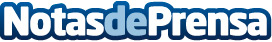 El Grupo Habitat Futura recibe el Premio de Excelencia Energética 2016El Grupo Habitat Futura ha sido galardonado con el Premio de Excelencia Energética 2016, que promueve la Generalitat de Catalunya a través del Instituto Catalán de Energía (ICAEN)Datos de contacto:Silvia Carulla609732967Nota de prensa publicada en: https://www.notasdeprensa.es/el-grupo-habitat-futura-recibe-el-premio-de Categorias: Inmobiliaria Premios Construcción y Materiales http://www.notasdeprensa.es